Об итогах первой оздоровительной сменыВо всех  лагерях для детей и подростков были созданы надлежащие условия для быта, питания.  Организованы спортивные  игры  и праздники на свежем воздухе, экскурсии, прогулки.  Санитарной службой района в период функционирования оздоровительных лагерей проводились надзорные мероприятия в соответствии с законодательством в области санитарно-эпидемиологического благополучия населения.По результатам  надзорных мероприятий  были отмечены   нарушения законодательства в части организации питания, обеспечения должных санитарно-бытовых условий пребывания детей.  В адрес руководителей направлено  13 рекомендаций об устранении нарушений.   	Работа  по данному вопросу  продолжается  и  будет проводиться на протяжении всего оздоровительного сезона.Автор:  помощник врача-гигиениста  санитарно-эпидемиологического отдела Зельвенского районного ЦГЭ              Наталья Ган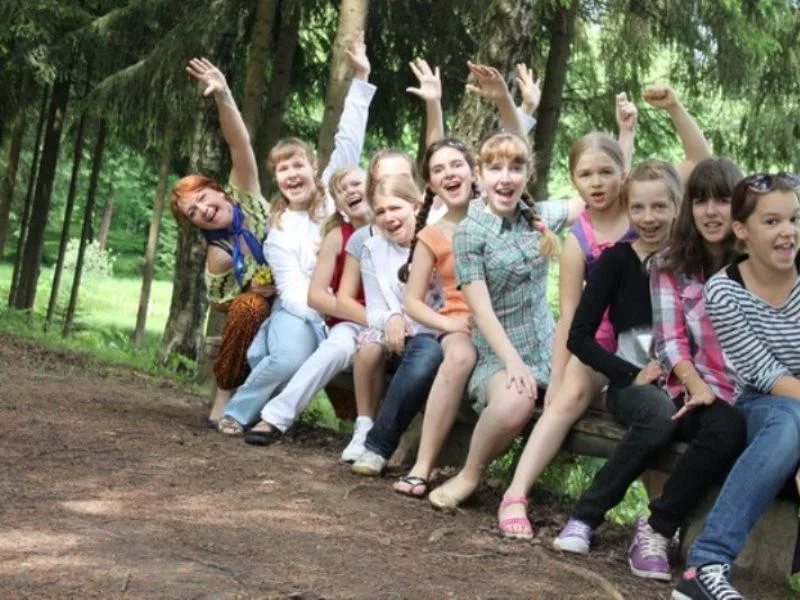         В первую оздоровительную смену на территории Зельвенского района  функционировало 17 лагерей для детей – это    пришкольные оздоровительные лагеря, спортивно-оздоровительные лагеря,   лагеря труда и отдыха. Принимал  детей   загородный оздоровительный лагерь «Голубая волна».В первую смену оздоровлено 624 детей.